14.04.24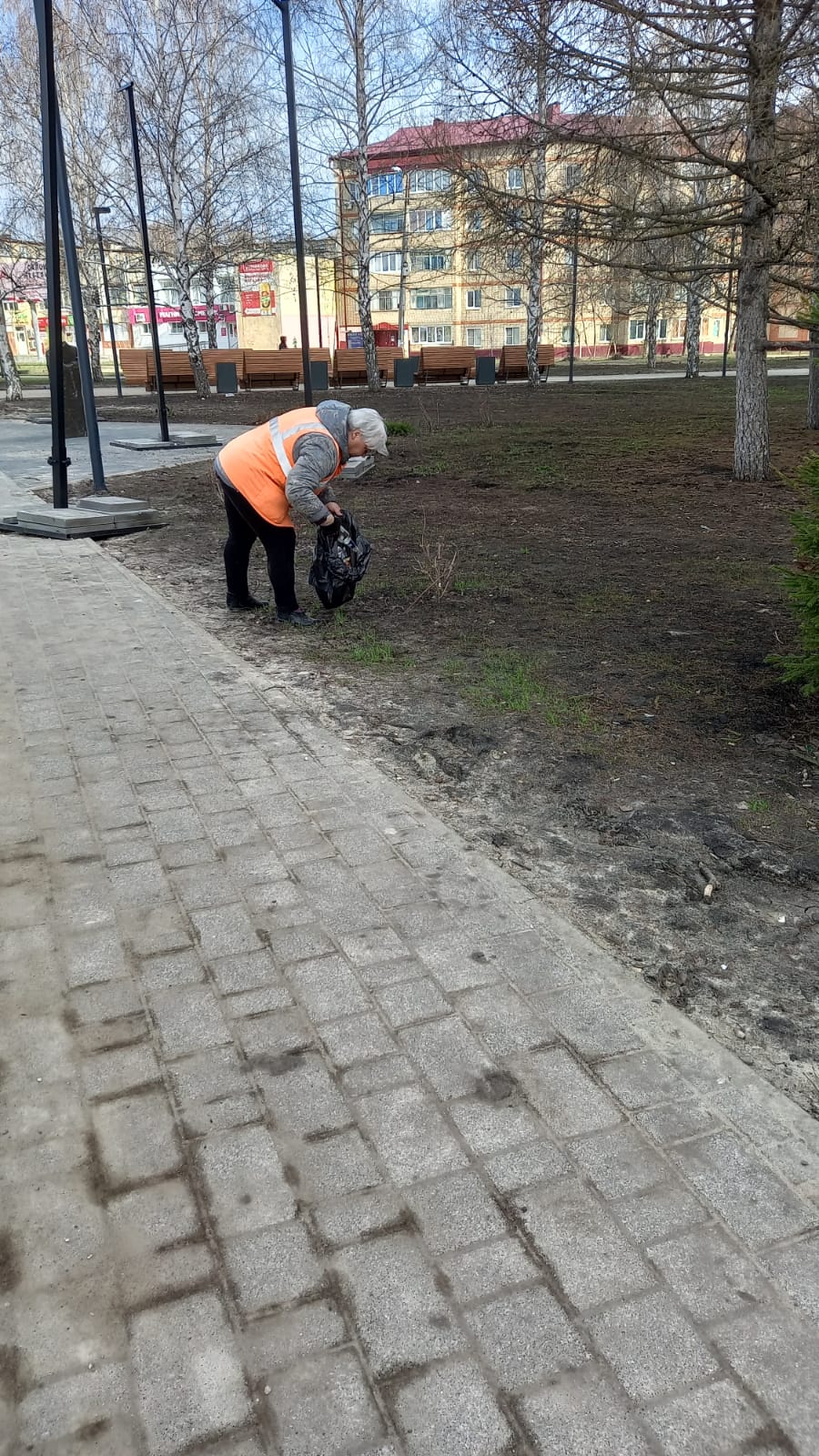 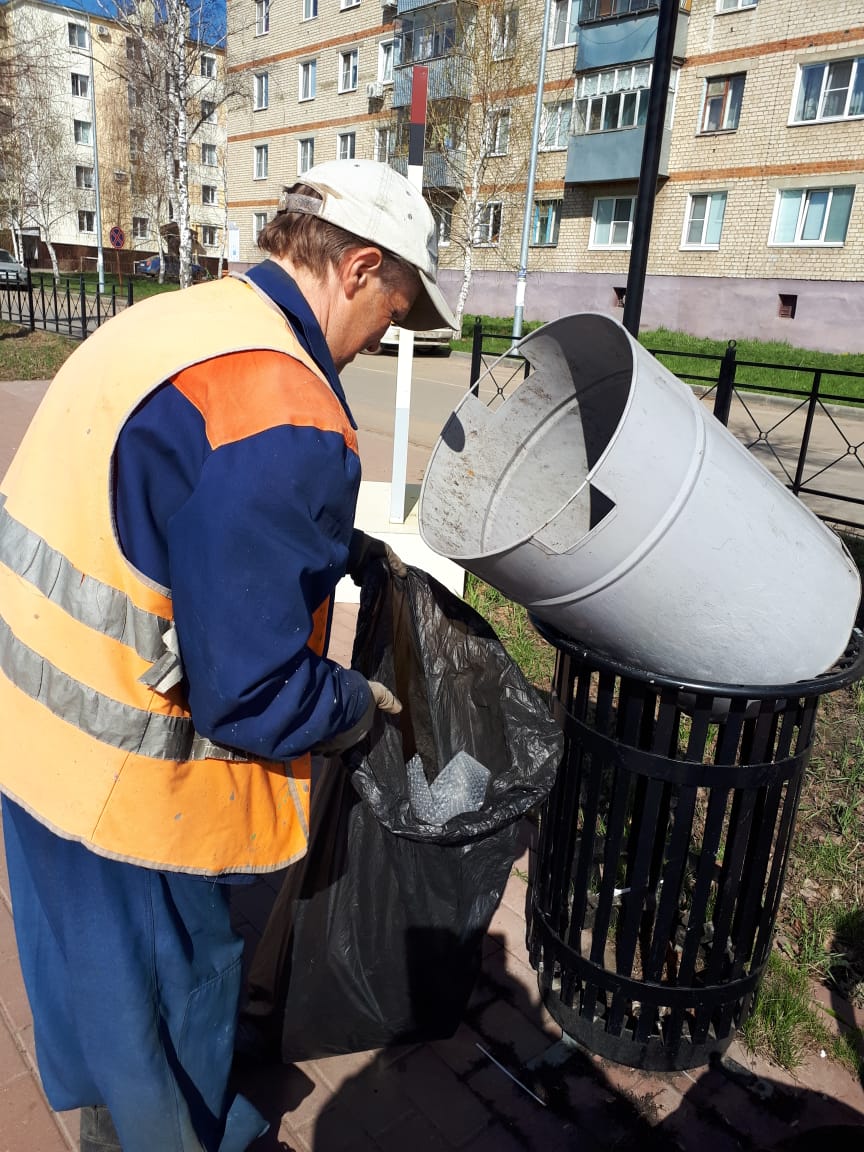 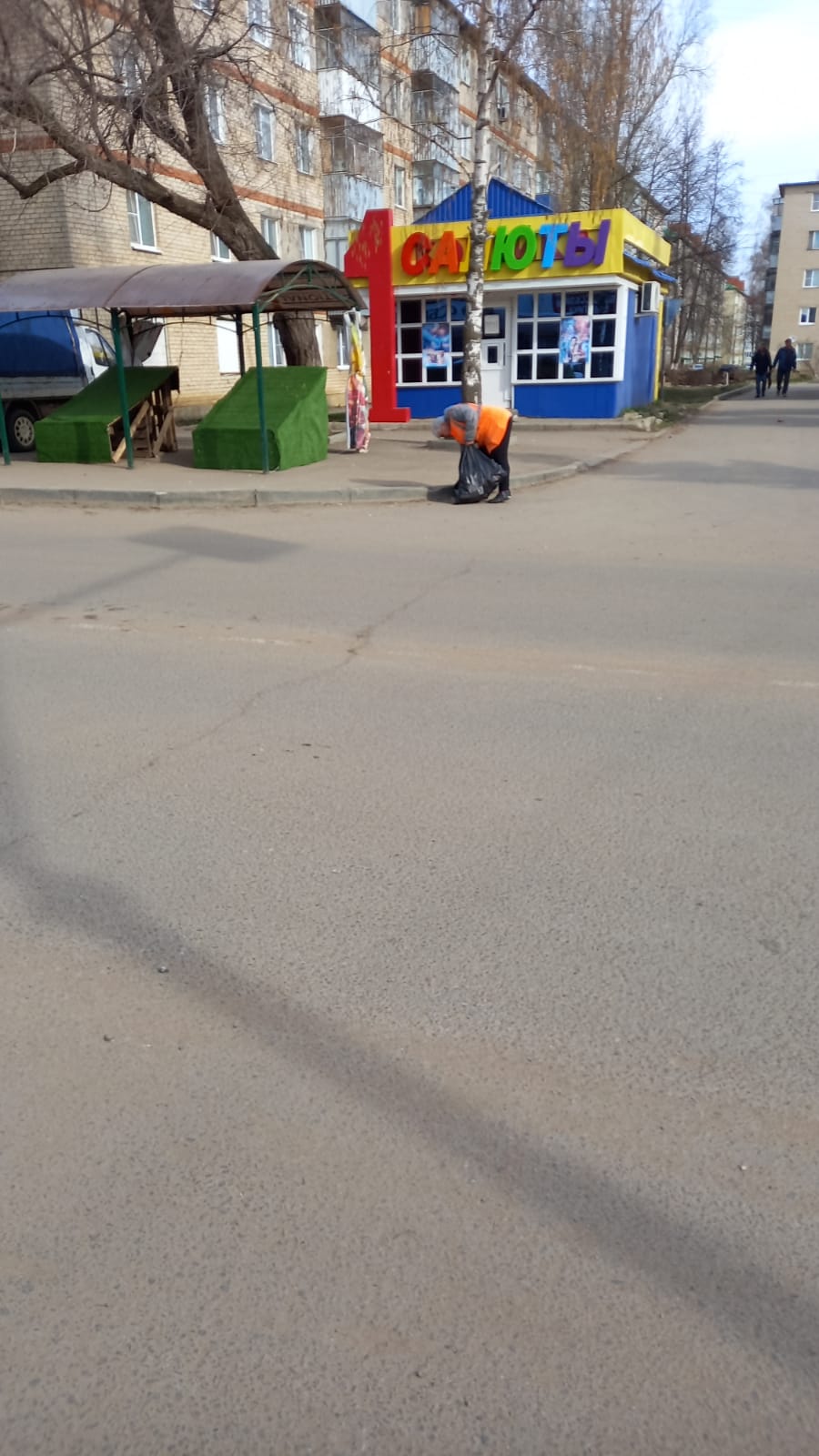 Сбор мусора 